Муниципальное бюджетное дошкольное образовательное учреждение«Детский сад «Бобрёнок»Проект «Осень»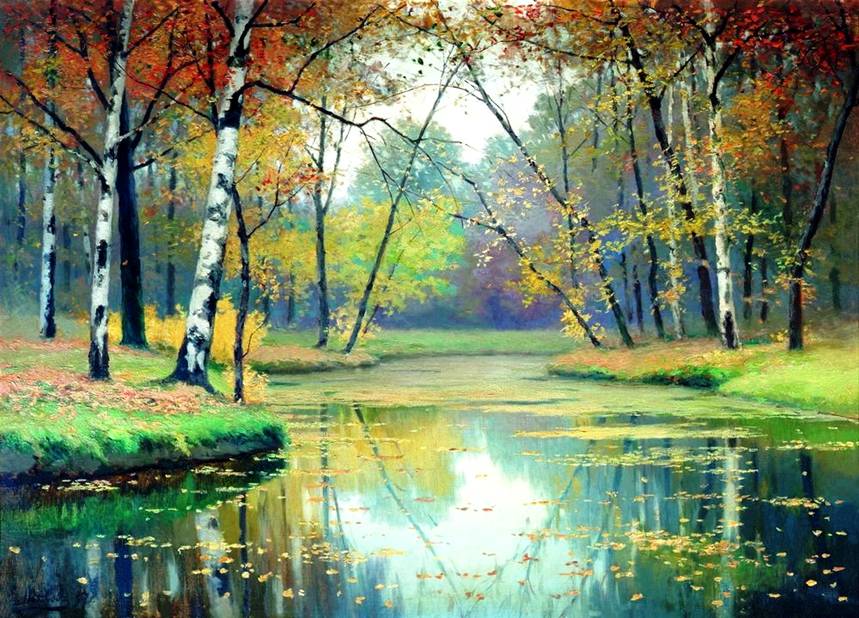 п. Лыхма 2010г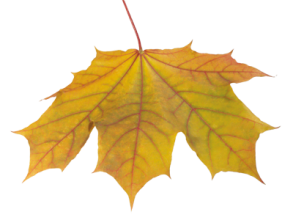 Вид:  познавательно - творческий.Продолжительность: с15.11.10-30.11.2010гУчастники проекта: Дети средней группы, воспитатели группы, специалисты, родители воспитанников.Актуальность темы.Дать знания о времени года «Осень» обогатить речь детей, развивать внимание, наблюдательность в сезонных изменениях природы. Всё это поможет развить у детей логическое мышление детей, активизирует память.  Спешит, торопится осень, всё новые и новые краски находит она для своей картины. Серыми тучами покрывает небо. Смывает холодным дождём пёстрый убор листьев. Для своей работы взяла осень самые яркие краски и принялась за свою картину. Берёзы и тополя покрыла она лимонной желтизной. А листы осинок и клёна разрумянила, будто спелые яблоки. Все деревья и даже кусты разукрасила осень по-своему, по-осеннему: кого в жёлтый наряд, кого в ярко – красный. Одни только сосны да ели не знала она, как разукрасить. У них ведь на ветках не листья, а иглы, а их трудно разрисовать. Пусть, как были летом зелёные, так и остаются. И вдруг резко меняет осень свои краски. Растения серые, пожухлые. Опустели поля и луга. Ещё шире, просторнее стало. И потянулись над ними в осеннем небе косяки перелётных птиц: журавлей, гусей, уток. Улетают птицы в тёплые края. Чудесная получилась картина. Только кажется, будто в ней что-то не закончено, будто ждут чего–то притихшие омытые осенним дождём поля и леса. Ждут, не дождутся голые ветви кустов и деревьев, когда придет новый художник и оденет их в белый пушистый убор. Цель:создать условия для развития познавательных и творческих способностей детей, на основе обобщения знаний по данному времени года.Задачи:Устанавливать связи между сезонными изменениями в природе и образе жизни животных, растений; Воспитывать любовь к русской природе;Развивать связную речь, обогащать словарь. Предварительная работа:Рассматривание картин, картинок, открыток по теме «Осень», чтение стихов, пословиц. Поисковая работа по подбору иллюстративного материала. Загадывание и отгадывание загадок, прослушивание аудио записей из цикла П.И.Чайковского «Времена года».Дидактические игры и упражнения: «Какая, это птица»,«Угадай, чей хвост», «Кто быстрее найдёт берёзу, ель, дуб» «Овощи и фрукты», «Происшествие в музее осени»,          «С какого дерева лист», «Осень», «Животные и растения нашего края», «Так бывает или нет?».Папки-передвижки «Осень».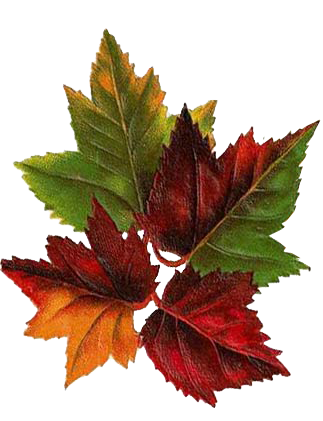 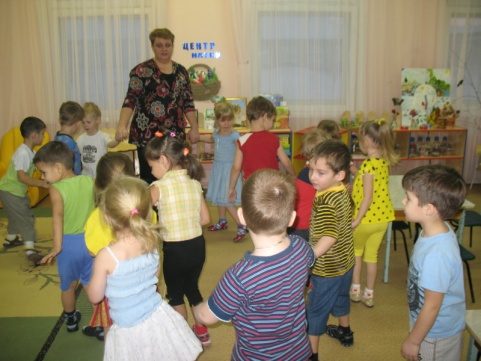 (Подвижная упражнение «Какая это птица?)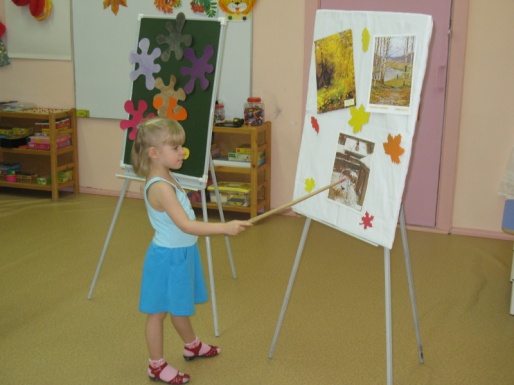 Ищем приметы осени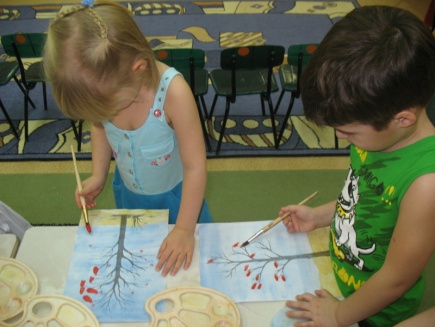 «Рисуем осень»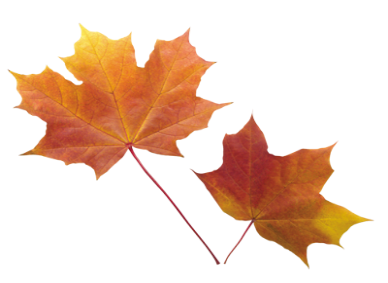 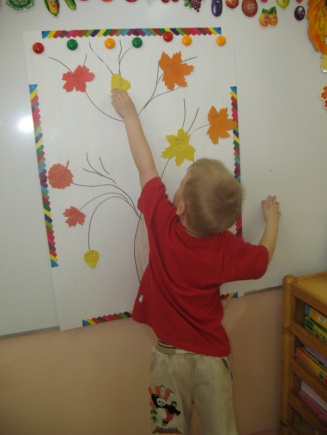 Аппликация «Осеннее дерево»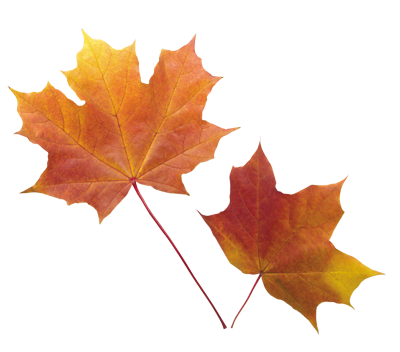 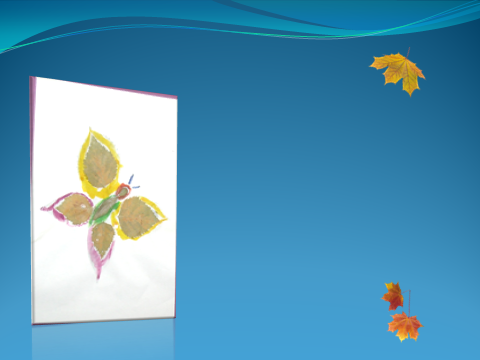 «Бабочка»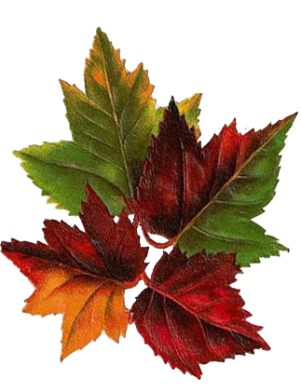 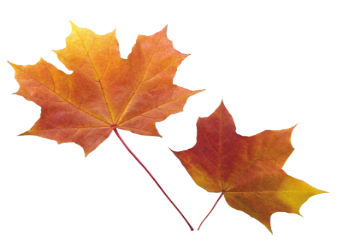 »»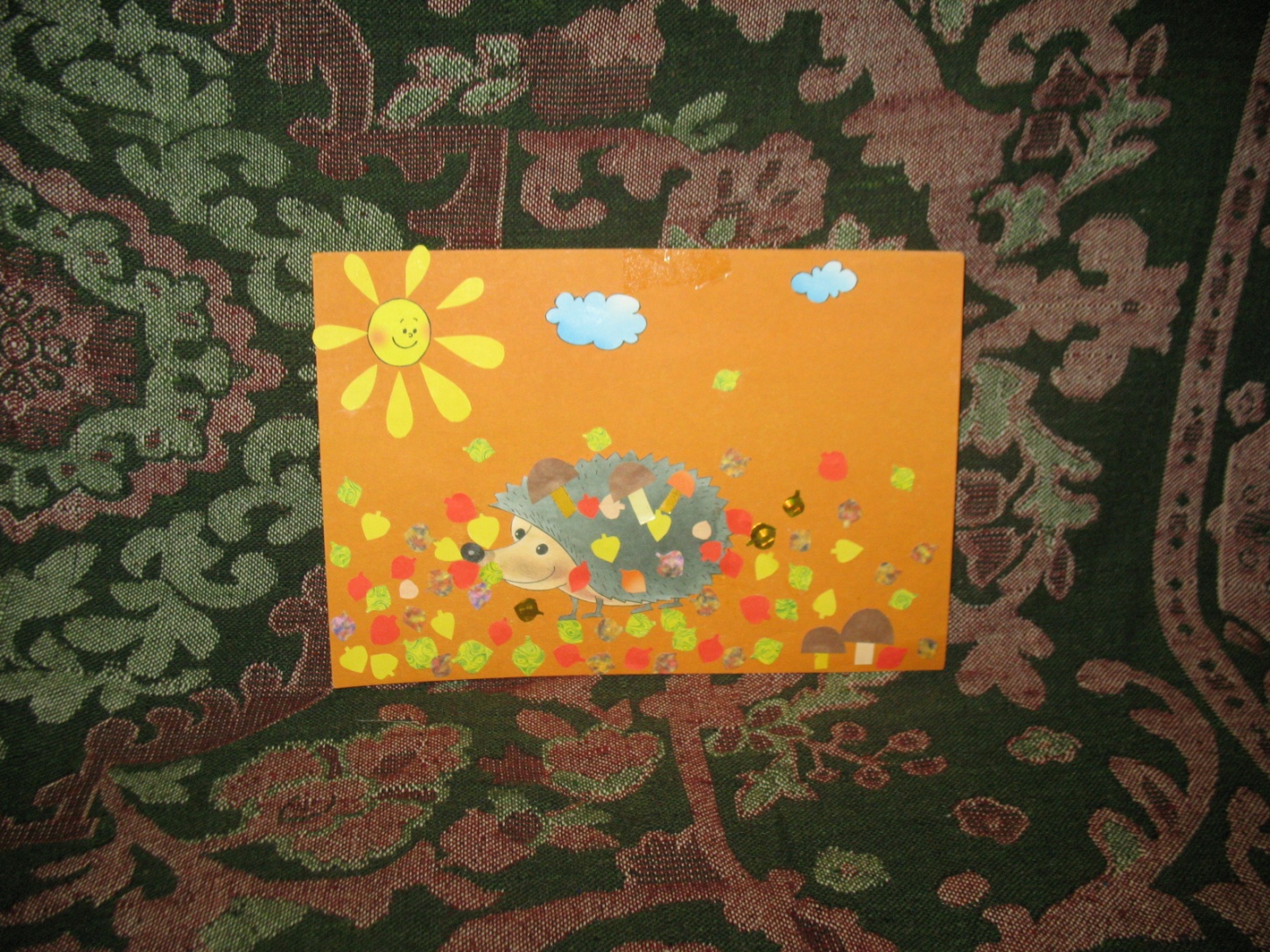 «Ёжик»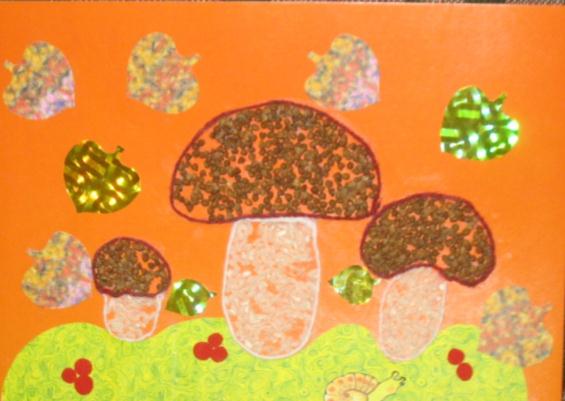 «Грибная полянка»«Белочка»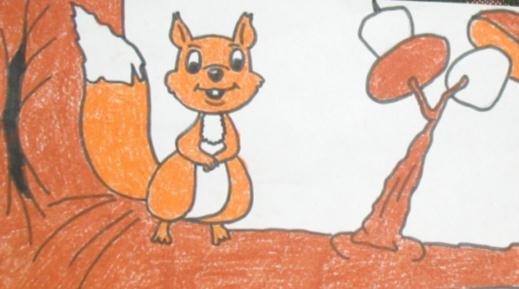 